DPIPupil Nondiscrimination Self-Evaluation Report: Fall 2023*Complete Self Evaluation Report and Related RequirementsDATE: ****Unified School District of De PereApproved by the School Board on (insert date here)PI 9 District Designee:Jerry Nicholson, Director of Student Services (920) 983-9174jnicholson@depere.k12.wi.usDPI Contact: Paul Sherman, Pupil Nondiscrimination Program Consultant Phone: 608-267-9157 Email: paul.sherman@dpi.wi.govTABLE OF CONTENTSGeneral Overview Of PI-9 Pupil NondiscriminationIntroduction To The Pupil Nondiscrimination Self EvaluationWisconsin State Statute 118.13Contributors To The Self Evaluation ReportDistrict OverviewSchool board policies and administrative procedures.Enrollment trends in classes and programs.Methods, practices, curriculum and materials used in instruction, counseling, and pupil assessment and testing.Trends and patterns of disciplinary actions, including suspensions, expulsions, and handling of pupil harassment.Participation trends and patterns and school district support of athletic, extracurricular and recreational activities.Trends and patterns in awarding scholarships and other forms of recognition and achievement provided or administered by the district.School district efforts to achieve equality of educational opportunity and nondiscrimination.School district technology, including electronic communications by school district staff.Section I - General Overview of PI-9 Pupil NondiscriminationThe self-evaluation required by PI 9.06, Wis. Admin. Code, is more than simply a legalrequirement. It is an invaluable tool that can be used to strengthen our commitment and efforts to foster equitable and successful schools for all students.Cycle I: Between 1989 and 1994, Wisconsin school districts evaluated the status of pupil nondiscrimination and equality of educational opportunity within their own districts and then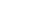 reported on their evaluation to the Department of Public Instruction. This process is referred to as Cycle I. The focus of Cycle I was primarily on whether compliance had been achieved with the procedural requirements established under s. 118.13, Stats., Wisconsin’s pupil nondiscrimination law.Cycle II: In 2000-2001, districts were required to conduct a second self-evaluation, which was referred to as Cycle II. The Cycle II evaluation required more than an assessment ofwhether compliance has been achieved with the procedural requirements of the law. In Cycle II, school districts were asked to assess the effectiveness of their efforts in achieving pupil nondiscrimination and equality of educational opportunity.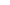 Cycle III: In 2006-2007, districts were required to complete Cycle III of the self-evaluation. Reporting requirements under Cycle III were much different than under Cycle I or II because of a detailed data analysis conducted by the department. Cycle III required districts to evaluate these three elements, create an evaluation report, and assure the department of their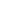 work:“Methods, practices, curriculum, and materials used in … counseling…”“Trends and patterns in awarding scholarships and other forms of recognition and achievement provided or administered by the school district”“Participation trends and patterns and school district support of athletic, extracurricular and recreational activities”Cycle IV: In 2011-12, districts were once again required to complete the self-evaluation. Cycle IV required districts to evaluate the same three elements as in Cycle III, create an evaluation report, and assure the department of their work.Cycle V: In 2017-18, districts were once again required to complete the self-evaluation. Cycle V required districts to evaluate the same three elements as in Cycle III and Cycle IV, create an evaluation report, and assure the department of their work.Cycle VI: In 2023-24, districts were once again required to complete the self-evaluation. Cycle VI requires districts to evaluate the following elements:School board policies and administrative procedures.Enrollment trends in classes and programs.Methods, practices, curriculum and materials used in instruction, counseling, and pupil assessment and testing.Trends and patterns of disciplinary actions, including suspensions, expulsions, and handling of pupil harassment.Participation trends and patterns and school district support of athletic, extracurricular and recreational activities.Trends and patterns in awarding scholarships and other forms of recognition and achievement provided or administered by the district.School district efforts to achieve equality of educational opportunity and nondiscrimination.School district technology, including electronic communications by school district staff.Wisconsin State Statute 118.13 and Administrative Rule PI 9.06Section II - Contributors to the Pupil Nondiscrimination Self-Evaluation Cycle ReportThe following individuals were responsible for the development, writing and/or review of the Pupil Nondiscrimination Self Evaluation Cycle IV Report:Opportunities to Participate in the Writing, Development, Final Review/Evaluation of the Pupil NondiscriminationSelf-Evaluation Cycle IV Report 9.06(2)Opportunity to participate in the final review of this report was offered to pupils, teachers, administrators, parents and residents of the school district in the following manner:☒ Open meeting portion of a scheduled school board meeting☒ Individual meetings☒ Department meetings☒ Discussion item at an administrative meetingSection III District Overview - Unified School District of De PereThe Unified School District of De Pere serves over 4,600 students between the ages of 3-21,across six school locations. The community of De Pere has a population of 25,410 and supports two school districts, of which the Unified School District of De Pere is on the East side of the Fox River.Our MissionIn partnership with our families and community, we will deliver a distinct educational edge and prepare all learners to be successful and contributing members who serve and lead in our global society.Our VisionWe will partner with our community to engage all learners, build leadership capacity and deliver a world-class educational experienceOur PillarsThe pillars of Educational Excellence, Student Engagement, Operational Excellence, and Safe & Culturally Affirming Environments reflect the values which uphold our Mision and Vision. This assists usto prioritize the Objectives and Goals in our Strategic plan.Link to our Strategic PlanThis data represents the demographic breakdown of our student population. This data was utilized during the analysis within each of the required areas of the study. This data was derived and disaggregated from the Wisconsin Department of Public Instruction WISE Dash Database.The school district submits data annually to this state-wide system. The district recommends caution in the review of data, especially from the 2019-20 and the 2020-21 school years. This data has been included, but will limit some of the ability to examine multi-year trends or patterns. This was primarily due to the significant impact of the pandemic on the data of theschool during those years. Some of the data from the 2021-22 school year may also be impacted due to the district offering virtual learning options. During those times co-curricular activities,clubs, class enrollments, programming, curriculum materials, discipline, and instruction were greatly impacted. For this reason, the 2022-23 data will be the primary focus and given greater emphasis in determining recommendations or considerations for improvement. It is also important to note that all data present in the WISE Dash system for the 2023-24 school year has not been validated or updated, and should be disregarded from the graphs and charts provided below.District Enrollment Data SetSection IV - School Board Policies and Administrative ProceduresThe purpose of this section is to ask the district to examine the board policies and procedures that have been adopted by the board.By evaluating this area, school districts will have an opportunity to:Ensure that policies include all protected categories listed under Wis. Stat. 118.13.Ensure that policies address harassment or that there is a separate ani-harassment policyThe policies are published annually, are easily accessible and clearly articulate thecompliance officers, the complaint timeline, and procedures for the complaint process.Summary Report DataFindings:The District has board approved policies prohibiting discrimination against pupils on the basis of each of the protected classes set forth in Wis. S. 118.13 and as identified in PI 9.03.The district’s nondiscrimination policies generally apply to all areas of school operations, including school-sponsored programs and activities.These policies provide written procedures for filing, investigating and resolvingcomplaints of pupil discrimination which set forth a written timeline for investigating complaints, provide for a written response, and provide information regarding appeal procedures.The district has trained multiple compliance officers for gender diversity and flexibility in situations where a conflict of interest may exist.Information is shared on school and district websites, in new student orientation sessions, and student handbooksMethod of Analysis:Review and Examination of policies related to Pupil Nondiscrimination and Equal Education OpportunityReview and Examination of administrative guidelines related to Pupil Nondiscrimination and Equal Education OpportunityReview of Student HandbooksSupporting Information:The following information was reviewed:Link to District Policy PagePO 2260 Nondiscrimination and Access to Equal Educational OpportunityPO 2260D Notice of NondiscriminationPO 2260.01Section 504/ADA Prohibition Against Discrimination Based on DisabilityPO 2266 Nondiscrimination on the Basis of SexPO 5517 Student Anti HarassmentPO 5730 Equal Access for Non-District Sponsored Clubs/ActivitiesAG 2260 Nondiscrimination and Access to Equal Educational OpportunityAG 2266 Nondiscrimination on the Basis of SexSchool Student HandbooksTitle IX procedures and investigative process materialsRecommendations for Improvement and Implementation Strategies:The District’s designated compliance officers are Jerry Nicholson, Director of Student Services and Kathy Van Pay, Director of Elementary Curriculum and Instruction. With recent shifting of positions, all compliance officer information has been updated as part of this review process. These corrections have been completed.The District shall continue to publish an annual class 1 legal notice and include the nondiscrimination statement in all student handbooks as required in Policy 2260D.It is recommended that the district place the nondiscrimination statement in a prominent location within the school website or policy entry page.Section V – Enrollment trends in classes and programsThe purpose of this section is to ask the district to examine enrollment trends and patterns within classes and programs provided by the district.By evaluating this area, school districts will have an opportunity to:Ensure progress is made each year towards increased enrollment in courses and programs by underrepresented groups based upon race, gender, disability, and national origin.Particular programs and courses that merit attention included advanced and/or college preparatory courses, talented and gifted programming, and vocational education classes or programs.Summary Report DataFindings:Method of Analysis:Department meeting and discussion with the entire district counseling team.Supporting Information:The following information was reviewed: oRecommendations for Improvement and Implementation Strategies:Section VI - Methods, Practices, Curriculum and Materials used in instruction, counseling, and assessmentThe purpose of this section is to ask the district to examine the method, practices, curriculum and materials used in PK-12 school counseling to determine whether all students are being included in the learning process.By evaluating this area, school districts will have an opportunity to:Ensure that the goals of equity and excellence for all students are demonstrated through the school counseling practices in the district.Ensure counselors emphasize that courses, programs, roles, and careers are open to all students regardless of gender, race, national origin, or disability.Summary Report DataFindings:In 2018 Wisconsin adopted the American School Counselor Association (ASCA) model.The ASCA National Model guides school counselors in the development of school counseling programs that:are based on data-informed decision makingare delivered to all students systematicallyinclude a developmentally appropriate curriculum focused on the mindsets and behaviors all students need for postsecondary readiness and successclose achievement and opportunity gaps (see how equity is woven into the ASCA National Model)result in improved student achievement, attendance and disciplineIn 2018, the elementary counseling team reviewed and selected “The Seven Mindsets” as the district elementary counseling curriculum.In the fall of 2022, the counseling curriculum was changed to “Second Step” for grades 4K-8th grade. Second Step has the highest rating in the Every Student Succeeds ActEvidence-Based Improvement Strategies for Social Emotional Learning.The school counseling curriculum is delivered to students through a combination of individual learning plan meetings, lessons/presentations, evening programs, and one on one student sessions.Counselors are actively involved in the Allies in Mental Health Grant activities where building level teams are working to clearly define the layers of support and data processes for social, emotional, behavioral, and academic supports at grades 5-12.Individual learning plan meetings are held for all students in the **** grade.  Parents are invited to participate in their child’s individual learning plan meeting. This is an important component of meeting each student's unique needs and working with each student to create a plan for success.Various district and school forms have been provided in English and in Spanish, including those used for registration.The district provides culturally and linguistically accessible support services to students and families by providing interpreters as needed. The district has increased the number of staff that speak a second language through recent hiring practices, thus increasing the immediate access and availability of these resources within the district. The district hasalso added a language line service as an option for providing interpreting services for languages that may not be supported by in person staff.The counseling team collaborated with other schools across the Brown County region to implement a research and evidence based suicide risk assessment process.Method of Analysis:Participation and discussion with school counselorsReview of K-12 Counseling Program Scope and SequenceReview of K-12 Counseling Program Themes and BenchmarksParticipation and discussion with building level principals and district level administrationReview of curriculum decisions and changes related to the counseling programReview of Allies in Mental Health Grant Goals/Activities with CESA 6Supporting Information:The following information was reviewed:Counseling curriculum progressionAllies in Mental Health Team Plans/GoalsReview of counseling practices and procedures (small group offerings, risk assessment procedures, and student support plans)Review of counseling program procedures/processesRecommendations for Improvement and Implementation Strategies:Continue to increase the data tracking and decision-making related to the multi layered systems of support in each building levelExpand the use of small group interventions, thus reducing the need for extensive individual student interventionsAn increased emphasis should be placed on career exploration and planning. The district is currently using the Xello web based program extensively grades 6-12. An expansionand increased emphasis on Academic and Career Planning across grades 6-12 is recommended.Provide translated versions in the parent's native language as much as feasible. Based on demographic information, the Spanish language for counseling materials and counseling brochures would be a good place to start. Each year more documents should be translated for parents.Section VII – Trends and Patterns of Disciplinary Actions, including suspensions, expulsions, and handling of pupil harassmentThe purpose of this section is to evaluate trends and patterns in disciplinary actions, policies, and procedures.By evaluating this area, school districts will have an opportunity to:Ensure disciplinary actions and procedures are applied consistently to all students.Harassment policies define harassment, provide examples, explain the consequences, and prohibit retaliation and provide for as much confidentiality as reasonably possible.Staff, students, and parents/guardians are aware of the ability and how to file a harassment complaintResponses to harassment are prompt, firm, and effective.Summary Report DataFindings:Male students are 2-3 times more likely to be suspended than female students.Method of Analysis:Review of suspension rates over multiple yearsReview of policies:PO 5605 Suspension/Expulsion of Students with DisabilitiesPO 5610 Suspension and ExpulsionPO 5610.02 In-school restriction/In-school suspensionPO 5611 Due Process RightsReview of Student HandbooksAnalysis of WISE Dash Discipline DataReview of Annual State Pupil Nondiscrimination ReportsSupporting Information:The following information was reviewed:WISE Dash Data ReviewDe Pere - WI Pupil Nondiscrimination Annual Reporto 2020-21o 2021-22o 2022-23Recommendations for Improvement and Implementation Strategies:Section VIII - Trends and Patterns of School District Support of Athletic, Extracurricular, and Recreational ActivitiesThe purpose of this section is to review participation in PK-12 athletic, extra curricular, and recreational activities to determine trends and patterns in disciplinary actions, policies, and procedures.By evaluating this area, school districts will have an opportunity to:Foster and promote the goals of equity and inclusiveness in athletic, extracurricular, and recreational programs and any school-sponsored or approved activity.Ensure that interscholastic athletic programs for boys and girls are comparable.Ensure the school provides athletic, extracurricular, and recreational activities to meet the interests and abilities of diverse students as evidenced by participation rates.The regulation implementing Title IX requires institutions to provide equal athletic opportunities for members of both sexes and to effectively accommodate students’ athletic interests andabilities. The Department’s 1979 “Intercollegiate Athletics Policy Interpretation” (1979 Policy Interpretation), published on December 11, 1979, sets out a three-part test that OCR uses as part of determining whether an institution is meeting its Title IX obligations. An institution is incompliance with the three-part test if it meets any one of the following parts of the test:The number of male and female athletes is substantially proportionate to their respective enrollments; orThe institution has a history and continuing practice of expanding participation opportunities responsive to the developing interests and abilities of the underrepresented sex; orThe institution is fully and effectively accommodating the interests and abilities of the underrepresented sex.Summary Report DataFindings:Methods of AnalysisParticipation and discussion with Activities DirectorData pull from Infinite Campus student management systemData Analysis of participation rates, disaggregated by gender, ethnicity, race, disability status, English language learner status, and economically disadvantaged status.Supporting InformationThe following information was reviewed:De Pere High School athletic offeringsParticipation rates/data from the Activities DepartmentInfinite Campus DataRecommendations for Improvement and Implementation StrategiesClearly articulate a list that separates music offerings from other Clubs/Activities for data tracking purposes and maintain all data entry annuallyConsider having the activities department at each middle school and the high schoolcompile data annually on participation rates by gender, ethnicity, race, disability status, English language learner status, and economically disadvantaged status as part of the building level data retreats.Develop a plan to improve the participation rates of racial, ethnic, cultural, and linguistically diverse students in music.Continue to focus on improving the participation rates of racial, ethnic, cultural, and linguistically diverse students in both athletics and activities.Continue to focus on improving the participation rates of students with disabilities in all areas.Identify any remaining barriers in each area for students facing economic challenges and identify community services/resources to eliminate those barriers.Section IX - Trends and Patterns in Awarding Scholarships and Other Forms of Recognition Provided or Administered by the DistrictThe purpose of this section is to evaluate the patterns in awarding scholarships and other forms of recognition and achievement and determine whether some groups of students are significantly underrepresented as recipients of awards or other forms of recognition.By evaluating this area, school districts will have an opportunity to:Ensure that all scholarships and other forms of recognition are awarded in a way that does not discriminateIdentify and develop ways to effectively publicize scholarship and award opportunities so that all students and parent/guardians are informed.Develop recommendations to ensure that the amount and number of scholarships and other types of awards are equitably distributed.Special Note - The following legal requirements should be followed for scholarships, awards, gifts and grants: (Please consult the DPI website for details and statute citations.)School districts may administer sex-restrictive scholarships or financial aid established through wills, trusts, bequests and other legal instruments if the overall effect is not discriminatory .to determine if the overall effect is nondiscretionary, a school district must first select students on the basis of nondiscriminatory criteria. The school district may then award all scholarships and aid, including sex-restricted scholarships. However, in doing so, none of the selected students can be denied aid or scholarships because some of the awards were originally designated for persons of the other sex. A district may also choose to not administer or assist in administering sex-restricted scholarships.Athletic scholarships must be available for both males and females in proportion to the number of males and females participating in the interscholastic athletic programs.Findings:The local scholarship program is directly administered by a scholarship committee.The scholarship committee has worked hard to implement a new selection process that reduces the potential for individual biases or discrimination. The process assigns each application a number and conceals the identity of the applicant until after ratings arecompleted.A scholarship letter and applications are mailed to the home of all senior students, posted online, and available in student services. The letter is available in Spanish, but theapplication is only in English at this time.The high school counseling office keeps an annual list of the scholarships recipients broken down by gender, ethnicity, and race.Scholarship descriptions and selection criteria are established/reviewed annually and are managed by scholarship committee co-chairs and high school student services secretary.The school district’s nondiscrimination statement is present on local scholarship information.Black or African American and Hispanic/Latino students have been underrepresented as scholarship recipients over the last three yearsFemale student have consistently applied at higher rates and received more scholarships than male studentsStudents with disabilities and English Language Learners have been consistently underrepresented as scholarship recipients over the last three years.Methods of AnalysisParticipation and discussion with school counselorsReview of policies, award recipients, and all scholarship related materialsParticipation and discussion with high school principalAnalysis of gender, race, ELL and disability status of the recipients for the last three yearsAnalysis included a review and discussion of the 2007 findings and recommendations from the Pupil Nondiscrimination Self-Audit.Supporting InformationThe following information was reviewed:Policy 460, Student Scholarships and Policy 461, Academic Excellence Higher Education Scholarship ProgramLocal Scholarship Application Form and LetterLocal NewslettersData lists of scholarship awards recipientsVerbal and anecdotal notes of scholarship processInterview with Scholarship Committee Co-ChairsRecommendations for Improvement and Implementation StrategiesThe Scholarship Committee and especially the two Co-Chairs of that committee should be praised for their efforts to increase the focus on the selection criteria and reducing the likelihood of discrimination by concealing the identity of each scholarship applicant in the 2011-12 scholarship selection process.Information on applying scholarships needs to be more readily available to all studentsand their families in their native language as much as feasible. This process should begin with translating the application into Spanish and then expand to other relevant documents.Scholarship tracking will be improved to include the scholarship received and the amount of the scholarship for each student.The scholarship data (applicants and recipients) will be desegregated and shared annually with the scholarship committee and high school administration. The data will include scholarship recipient and applicant rates by gender, race, ELL, and disability status.The Scholarship Committee and Co-Chairs will brainstorm and implement outreach strategies to increase the number of African American and Hispanic applicants.The scholarship committee will review the data annually and recommend changes to the process and procedures to improve student participation rates and scholarship recipients across gender, race, ethnicity, disability status, and English Language Learner Status.Section X – School District Efforts to Achieve Equality of Education Opportunity and NondiscriminationThe purpose of this section is to evaluate the district’s efforts to achieve equality of education opportunity and nondiscrimination. Focusing on the district’s efforts and progress in closing academic achievement gaps and creating a school environment that does not discrimination based upon the protected categories listed in Wis. Stat. 118.13.By evaluating this area, school districts will have an opportunity to:Ensure that staff have high expectations for all studentsAn ongoing effort is in place to ensure equality of educational opportunity and nondiscriminationThe school environment is welcoming to all students and parents/guardians who visit the building.Equality of educational opportunity and nondiscrimination are considered in the planning and implementation of staff development.Summary Report DataFindings:On July 19, 2021 the school board reviewed the district Instructional Goals andGuidelines for Complex Topics and Respectful Dialogue. During the same meeting, the board reviewed the Complex Conversations with Respectful Dialogue teacher resource and training materials that were created in collaboration with the CESA 6 Center 4All.On November 7, 2022 the board reviewed these materials and an education video wascreated by Jerry Nicholson and Shelly Thomas for future staff and board members. Two teachers presented and shared how these processes are utilized within the classroom setting.	The district has recently completed the process and creation of a Strategic Plan, which directly addresses the quality of the education for all students and the district’s focus on Nondiscrimination.District-wide goals are directly shared in the strategic plan addressing:ensuring every student meets or exceeds grade level standardsdeveloping trusting relationshipsbuild student voice, choice, and ownership of their learning and growthcreate inclusive environments that show an understanding of and care for every student, staff, family member, and visitorsupport the academic, physical, social, and emotional wellness of students and staffspeak and act swiftly against inequities, harassment, discrimination, racism, and hateThe district strategic plan explicitly states the district’s commitment to providing staff training around microaggressions and implicit bias.Method of Analysis:School Board AgendasReview/Discussion of Strategic Plan and processReview of Community Survey resultsReview of Community Conversations OutcomesSupporting Information:The following information was reviewed:District Strategic PlanInstructional Goals and Guidelines for Complex TopicsComplex Conversations with Respectful DialogueRecommendations for Improvement and Implementation Strategies:The district has a Strategic Plan that measures and reports out to the community and school board the progress in several areas. This plan encompasses the focus andexpectations for providing an equitable educational opportunity and addressing issues of harassment. Updates of this strategic plan and the results should be shared with all shareholders within the school and community.Section XI – School District Technology, including Electronic Communications by School District StaffThe purpose of this section is to evaluate the availability of Pupil Nondiscrimination policies and materials for students, parents, and staff.By evaluating this area, school districts will have an opportunity to:Ensure that all students and parents have access to the relevant information relating to Pupil Nondiscrimination policies and procedures.Students, teachers, parents, and community members have an opportunity to participate in the self-evaluation process/review.The Pupil Nondiscrimination Self Evaluation Report is available to all residents and the PI-1198 Assurance has been provided to the Department of Public Instruction.Summary Report DataFindings:All school district policies are available electronically or in hard copy (as requested) by the general public.Method of Analysis:Supporting Information:The following information was reviewed: oRecommendations for Improvement and Implementation Strategies:Wisconsin State Statute 118.13Administrative Rule PI 9.06118.13 Pupil discrimination prohibited.(1) No person may be denied admission to any public school or be denied participation in, be denied the benefits of or be discriminated against in anycurricular, extracurricular, pupil services, recreational or other program or activity because of the person’s:-Sex-Ancestry-Sexual orientation-Race-Religion-National Origin-Creed-Pregnancy, marital or parental status-Physical, mental, emotional or learning disabilityPI 9.06 Evaluation. (1) In order to provide the information necessary for the state superintendent to report on the compliance withs. 118.13, Stats., as required under s. 118.13 (3) (a)3., Stats., each board shall evaluate the status of nondiscrimination and equality of educational opportunity in the school district at least onceevery 5 years on a schedule established by the state superintendent. The evaluation shall include the following:School board policies and administrative procedures.Enrollment trends in classes and programs.Methods, practices, curriculum and materials used in instruction, counseling, and pupil assessment and testing.Trends and patterns of disciplinary actions, including suspensions,expulsions and handling of pupil harassment.Participation trends and patterns and school district support of athletic,extracurricular and recreational activities.Trends and patterns in awarding scholarships and other forms ofrecognition and achievement provided or administered by the school district.School district efforts to achieve quality of education opportunity and nondiscrimination.The board shall provide an opportunity for participation in the evaluation by pupils, teachers, administrators, parents and residents of the school district.The board shall prepare a written report of the evaluation which shall be available forexamination by residents of the school district.NamePosition